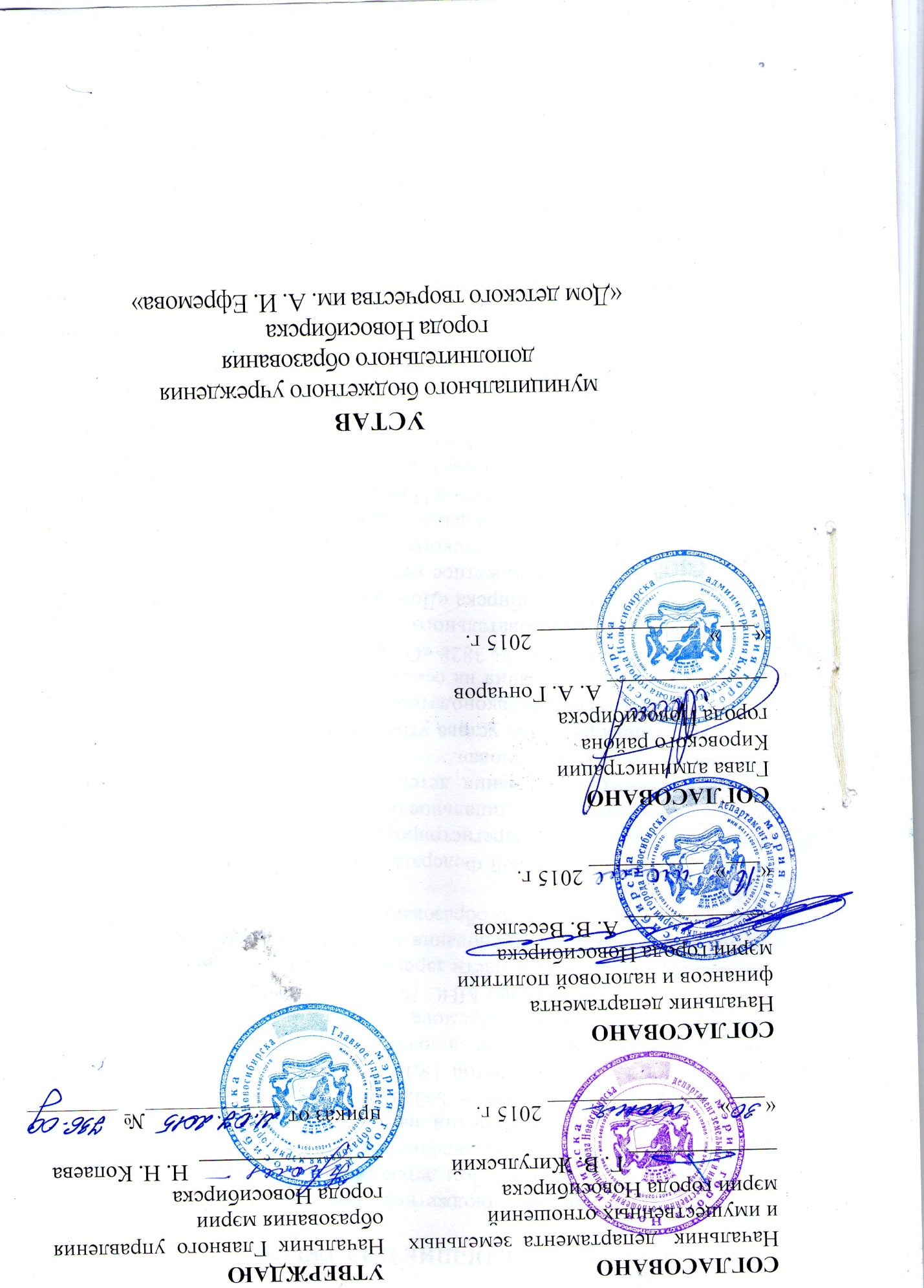 УСТАВ муниципального бюджетного учреждения дополнительного образованиягорода Новосибирска«Дом детского творчества им. А. И. Ефремова»1. ОБЩИЕ ПОЛОЖЕНИЯ1.1. Муниципальное бюджетное учреждение дополнительного образования города Новосибирска «Дом детского творчества им. А. И. Ефремова», в дальнейшем именуемое Учреждение, создано в соответствии с Гражданским кодексом Российской Федерации, на основании постановления мэрии города Новосибирска от 10.09.1998 № 843, зарегистрировано Новосибирской городской регистрационной палатой 19.10.1998, регистрационный № 17594,  как Муниципальное учреждение дополнительного образования детей Дом детского творчества им. А.И.Ефремова.31.10.2002 Инспекцией МНС России по Кировскому району г. Новосибирска Новосибирской области зарегистрированы изменения в устав Учреждения с изменением наименования на Муниципальное образовательное учреждение дополнительного образования детей - Дом детского творчества им. А.И. Ефремова.11.02.2009 Инспекцией Федеральной налоговой службы по Кировскому району г. Новосибирска зарегистрирован устав в новой редакции с изменением наименования на муниципальное бюджетное образовательное учреждение дополнительного образования детей города Новосибирска «Дом детского творчества им. А.И. Ефремова».Настоящая редакция устава утверждена в целях приведения его в соответствие с действующим законодательством Российской Федерации и в связи с изменением наименования на основании постановления мэрии города Новосибирска от 01.06.2015 № 3828 «Об изменении наименования муниципального бюджетного образовательного учреждения дополнительного образования детей города Новосибирска «Дом детского творчества им. А. И. Ефремова» на муниципальное бюджетное учреждение дополнительного образования города Новосибирска «Дом детского творчества им. А. И. Ефремова».1.2. Учредителем Учреждения является муниципальное образование город Новосибирск (далее – город Новосибирск).В соответствии с Уставом города Новосибирска функции и полномочия учредителя в отношении Учреждения осуществляет мэрия города Новосибирска (далее - мэрия).От имени мэрии функции и полномочия учредителя в отношении Учреждения осуществляют Главное управление образования мэрии города Новосибирска (далее - Управление) и департамент земельных и имущественных отношений мэрии города Новосибирска (далее - Департамент).1.3. Имущество Учреждения принадлежит на праве собственности городу Новосибирску.От имени города Новосибирска права собственника имущества Учреждения в пределах предоставленных им полномочий осуществляют: Совет депутатов города Новосибирска (далее - Совет), мэр города Новосибирска (далее - мэр), мэрия.Департамент управляет и распоряжается имуществом Учреждения в пределах предоставленных ему полномочий. 1.4. Полное наименование Учреждения на русском языке: муниципальное бюджетное учреждение дополнительного образования города Новосибирска «Дом детского творчества им. А. И. Ефремова». Сокращённое наименование Учреждения: МБУДО ДДТ им. А. И. Ефремова.	1.5. Учреждение является некоммерческой организацией, осуществляющей на основании лицензии образовательную деятельность в качестве основного вида деятельности в соответствии с целями, ради достижения которых Учреждение создано.1.6. Учреждение является юридическим лицом, имеет самостоятельный баланс, лицевые счета в департаменте финансов и налоговой политики мэрии города Новосибирска для учета операций со средствами бюджета города, круглую печать со своим полным наименованием на русском языке и указанием его места нахождения, вправе иметь штампы, бланки со своим наименованием, собственную эмблему и другие средства индивидуализации. 1.7. Учреждение отвечает по своим обязательствам всем находящимся у него на праве оперативного управления имуществом, в том числе приобретенным за счет доходов, полученных от приносящей доход деятельности, за исключением особо ценного движимого имущества, закрепленного за Учреждением или приобретенного Учреждением за счет средств бюджета города, а также недвижимого имущества независимо от того, по каким основаниям оно поступило в оперативное управление Учреждения, и за счет каких средств оно приобретено.Учреждение не несет ответственности по обязательствам города Новосибирска.Город Новосибирск не несет ответственности по обязательствам Учреждения, за исключением случаев, предусмотренных законодательством Российской Федерации.1.8. Учреждение может от своего имени приобретать и осуществлять гражданские права и нести гражданские обязанности, быть истцом и ответчиком в суде.1.9. Учреждение не вправе совершать сделки, возможными последствиями которых является отчуждение или обременение имущества, закрепленного за Учреждением, или имущества, приобретенного за счет средств, выделенных Учреждению его собственником, за исключением случаев, если совершение таких сделок допускается федеральными законами.1.10. Учреждение обладает автономией, под которой понимается самостоятельность в осуществлении образовательной, научной, административной, финансово-экономической деятельности, разработке и принятии локальных нормативных актов.1.11. Учреждение  самостоятельно  в  формировании  своей структуры, если иное не установлено федеральными законами.Учреждение может иметь в своей структуре различные структурные подразделения, обеспечивающие осуществление образовательной деятельности с учетом уровня, вида и направленности реализуемых образовательных программ, формы обучения и режима пребывания учащихся.Учреждение по согласованию с Управлением имеет  право  создавать  филиалы  и  открывать  представительства  в соответствии с законодательством Российской Федерации.Представительства и филиалы должны быть указаны в Едином государственном реестре юридических лиц.Структурные подразделения образовательной организации, в том числе филиалы и представительства, не являются юридическими лицами и действуют на основании устава Учреждения и положения о соответствующем структурном подразделении, утвержденного в порядке, установленном уставом образовательной организации. Осуществление образовательной деятельности в представительстве Учреждения запрещается.1.12. В своей деятельности Учреждение руководствуется Конституцией Российской Федерации, Федеральным законом Российской Федерации от 29 декабря 2012 г. № 273-ФЗ «Об образовании в Российской Федерации» (далее –№ 273-ФЗ), а также другими федеральными законами, иными нормативными правовыми актами Российской Федерации; законами и иными нормативными правовыми актами Правительства Новосибирской области; муниципальными правовыми актами города Новосибирска, содержащими нормы, регулирующие отношения в сфере образования; учредительными документами и локальными нормативными актами Учреждения, регулирующими образовательные отношения (далее - локальные нормативные акты), в пределах своей компетенции в соответствии с законодательством Российской Федерации в порядке, установленном ее уставом.1.13. Учреждение считается созданным, а данные о юридическом лице считаются включенными в Единый государственный реестр юридических лиц со дня внесения соответствующей записи в этот реестр. 1.14. Место нахождения Учреждения: город Новосибирск, ул. Мира, 14.  Почтовый адрес: 630024, город Новосибирск,   ул. Мира, 14. Телефон: 8(383)353-45-90.Адреса осуществления уставной деятельности Учреждения:город Новосибирск,   ул. Мира, 14;город Новосибирск,   ул. Мира, 36; город Новосибирск,   ул. Мира, 40. 2. ЦЕЛИ, ПРЕДМЕТ И ВИДЫ ДЕЯТЕЛЬНОСТИ УЧРЕЖДЕНИЯ2.1. Учреждение создано для оказания услуг по осуществлению полномочий  органов  местного  самоуправления   города   Новосибирска  в   сфере дополнительного образования детей и взрослых.2.2. Образовательная деятельность по дополнительным общеобразовательным программам в Учреждении направлена на:- формирование и развитие творческих способностей учащихся;- удовлетворение индивидуальных потребностей учащихся в интеллектуальном, художественно-эстетическом, нравственном и интеллектуальном развитии, а также в занятиях физической культурой и спортом;- формирование культуры здорового и безопасного образа жизни, укрепление здоровья учащихся;- обеспечение духовно-нравственного, гражданско-патриотического, военно-патриотического, трудового воспитания учащихся;- выявление, развитие и поддержку талантливых учащихся, а также лиц, проявивших выдающиеся способности;- профессиональную ориентацию учащихся;- создание и обеспечение необходимых условий для личностного развития, укрепления здоровья, профессионального самоопределения и творческого труда учащихся; - социализацию и адаптацию учащихся к жизни в обществе;- формирование общей культуры учащихся;- удовлетворение иных образовательных потребностей и интересов учащихся, не противоречащих законодательству Российской Федерации, осуществляемых за пределами федеральных государственных образовательных стандартов и федеральных государственных требований. 2.3. Предмет и виды деятельности Учреждения.Предметом деятельности Учреждения является реализация дополнительных  общеобразовательных программ - дополнительных общеразвивающих программ.Видами деятельности Учреждения являются:- реализация дополнительных общеразвивающих программ следующих направленностей: технической, естественнонаучной, художественной, социально-педагогической, физкультурно-спортивной, туристско-краеведческой;- создание и обеспечение необходимых условий для личностного развития, укрепления здоровья, профессионального самоопределения и творческого труда учащихся;- организация образовательной деятельности по образовательным программам дошкольного образования, программам профессионального обучения, реализация которых не является основной целью их деятельности;- подготовка учащихся к участию в соревнованиях различного уровня;   - организация и проведение массовых мероприятий, создание необходимых условий для совместного труда и (или) отдыха учащихся, родителей (законных представителей);- организация содержательного досуга детей; - оказание помощи педагогическим коллективам других образовательных организаций в реализации дополнительных общеобразовательных программ, организации досуговой и внеучебной деятельности учащихся, а также молодежным и детским общественным объединениям и организациям на договорной основе; - обобщение и распространение инновационного опыта работы Учреждения в области воспитания и дополнительного образования детей и юношества. 2.4. Учреждение выполняет муниципальное задание, установленное Управлением в соответствии с предусмотренными пунктом 2.3 настоящего устава видами деятельности.2.5. Учреждение не вправе отказываться от выполнения муниципального задания.2.6. Учреждение не вправе осуществлять виды деятельности, не предусмотренные настоящим уставом. 2.7. Право Учреждения осуществлять деятельность, для занятия которой необходимо получение специального разрешения (лицензии), возникает с момента получения такого разрешения (лицензии) и прекращается при прекращении действия разрешения (лицензии).2.8. Приносящая доход деятельность Учреждения.2.8.1. Осуществление образовательной деятельности за счет средств физических лиц и юридических лиц.Учреждение вправе осуществлять образовательную деятельность за счет средств физических и (или) юридических лиц по договорам об оказании платных образовательных услуг. Платные образовательные услуги представляют собой осуществление образовательной деятельности по заданиям и за счет средств физических и (или) юридических лиц по договорам об оказании платных образовательных услуг. Платные образовательные услуги не могут быть оказаны вместо образовательной деятельности, финансовое обеспечение которой осуществляется за счет бюджетных ассигнований федерального бюджета, бюджетов субъектов Российской Федерации, местных бюджетов. Средства, полученные Учреждением при оказании таких платных образовательных услуг, возвращаются оплатившим эти услуги лицам.Учреждение вправе осуществлять за счет средств физических и (или) юридических лиц образовательную деятельность, не предусмотренную установленным муниципальным заданием, либо соглашением о предоставлении субсидии на возмещение затрат, на одинаковых при оказании одних и тех же услуг условиях.Учреждение может осуществлять следующие платные образовательные услуги: - изучение учебных дисциплин сверх часов и сверх программ, предусмотренных учебным планом;- организация работы детских образовательно-оздоровительных лагерей для реализации программ психофизического оздоровления личности ребенка, реализации образовательных программ и программ содержательного досуга;- обучение иностранным языкам;- обучение компьютерной грамотности;- организация мастер-классов, практических семинаров по обучению современным декоративно-прикладным, техническим, компьютерным дисципинам, дизайну, - углубленное обучение учебных дисциплин;- репетиторство;- создание групп кратковременного пребывания для детей в возрасте от 5 до 7 лет по адаптации и подготовке их к обучению в школе: реализация основной общеобразовательной программы дошкольного образования (с приоритетным осуществлением деятельности по обеспечению равных стартовых возможностей для обучения детей в общеобразовательных учреждениях).2.8.2. Учреждение может осуществлять приносящую доход деятельность лишь постольку, поскольку это служит достижению целей, ради которых оно создано и соответствует указанным целям при условии, что такая деятельность указана в его уставе.Учреждение может вести следующую приносящую доход деятельность:- проведение обучающих семинаров по направлениям деятельности Учреждения;- организация и проведение спортивных и культурно-массовых мероприятий, конференций, семинаров, олимпиад, конкурсов с педагогами и обучающимися других учебных заведений;- предоставление услуг конференц–зала, концертного, спортивного залов, спортивных площадок в свободное от занятий время;- сдача в аренду недвижимого имущества, закреплённого за Учреждением на праве оперативного управления с возмещением со стороны арендатора эксплуатационных расходов;- оказание методических, консультативных услуг;- оказание услуг логопедической, психологической и дефектологической помощи детям, в т. ч. с привлечением специалистов на договорной основе;- обучение спортивно-оздоравительным методикам (фитнес, лечебная гимнастика, аэробика, йога, шейпинг). 2.8.3. Средства, полученные от приносящей доход деятельности, используются Учреждением в соответствии с законодательством Российской Федерации и уставными целями. 2.8.4. Порядок осуществления Учреждением приносящей доход деятельности определяется локальным нормативным актом Учреждения в соответствии с действующим законодательством. 3. ОБРАЗОВАТЕЛЬНАЯ ДЕЯТЕЛЬНОСТЬ УЧРЕЖДЕНИЯ3.1. Образование в Учреждении носит светский характер. В Учреждении создание и деятельность политических партий, религиозных организаций (объединений) не допускаются. 3.2. Образовательная деятельность в Учреждении осуществляется на государственном языке Российской Федерации. 3.3. Содержание дополнительных общеразвивающих программ и сроки обучения по ним определяются образовательной программой, разработанной и утвержденной Учреждением.3.4. Дополнительные общеобразовательные программы могут реализоваться как самостоятельно, так и посредством сетевых форм их реализации.При реализации дополнительных общеобразовательных программ используются различные образовательные технологии, в том числе дистанционные образовательные технологии, электронное обучение.При реализации дополнительных общеобразовательных программ может применяться форма организации образовательной деятельности, основанная на модульном принципе представления содержания образовательной программы и построения учебных планов, использовании соответствующих образовательных технологий.3.5. Использование при реализации дополнительных общеобразовательных программ методов и средств обучения и воспитания, образовательных технологий, наносящих вред физическому или психическому здоровью учащихся, запрещается.3.6. Учреждение ежегодно обновляют дополнительные общеобразовательные программы с учетом развития науки, техники, культуры, экономики, технологий и социальной сферы.3.7. Учреждение организует образовательный процесс в соответствии с индивидуальными учебными планами в объединениях по интересам, сформированных в группы учащихся одного возраста или разных возрастных категорий (разновозрастные группы), являющиеся основным составом объединения (например, клубы, секции, кружки, лаборатории, студии, оркестры, творческие коллективы, ансамбли, театры) (далее - объединения), а также индивидуально.3.8. Обучение по индивидуальному учебному плану, в том числе ускоренное обучение, в пределах осваиваемой дополнительной общеобразовательной программы осуществляется в порядке, установленном локальными нормативными актами Учреждения.3.9. Занятия в объединениях проводятся по дополнительным общеобразовательным программам различной направленности (технической, естественнонаучной, физкультурно-спортивной, художественной, туристско- краеведческой, социально-педагогической).Занятия в объединениях могут проводиться по группам, индивидуально или всем составом объединения.3.10. Допускается сочетание различных форм получения образования и форм обучения.Формы обучения по дополнительным общеобразовательным программам определяются Учреждением самостоятельно, если иное не установлено законодательством Российской Федерации.3.11. В работе объединений при наличии условий и согласия руководителя объединения могут участвовать совместно с несовершеннолетними учащимися их родители (законные представители) без включения в основной состав.3.12. При реализации дополнительных общеобразовательных программ могут предусматриваться как аудиторные, так и внеаудиторные (самостоятельные) занятия, которые проводятся по группам или индивидуально.Учреждение определяет формы аудиторных занятий, а также формы, порядок и периодичность проведения промежуточной аттестации учащихся.3.13. Количество учащихся в объединении, их возрастные категории, а также продолжительность учебных занятий в объединении зависят от направленности дополнительных общеобразовательных программ и определяются локальным нормативным актом Учреждения.Каждый учащийся имеет право заниматься в нескольких объединениях, менять их.3.14. Расписание занятий объединения составляется для создания наиболее благоприятного режима труда и отдыха учащихся администрацией Учреждения по представлению педагогических работников с учетом пожеланий учащихся, родителей (законных представителей) несовершеннолетних учащихся и возрастных особенностей учащихся.3.15. При реализации дополнительных общеобразовательных программ Учреждение может организовывать и проводить массовые мероприятия, создавать необходимые условия для совместного труда и (или) отдыха учащихся, родителей (законных представителей). 3.16. Учреждение реализует дополнительные общеобразовательные программы в течение всего календарного года, включая каникулярное время.3.17. Содержание дополнительного образования и условия организации обучения и воспитания учащихся с ограниченными возможностями здоровья, детей-инвалидов и инвалидов определяются адаптированной образовательной программой, а для инвалидов также в соответствии с индивидуальной программой реабилитации инвалида.Обучение по дополнительным общеобразовательным программам учащихся с ограниченными возможностями здоровья, детей-инвалидов и инвалидов осуществляется Учреждением с учетом особенностей психофизического развития, индивидуальных возможностей и состояния здоровья таких учащихся.3.18. С учащимися с ограниченными возможностями здоровья, детьми-инвалидами и инвалидами может проводиться индивидуальная работа.3.19. Для учащихся с ограниченными возможностями здоровья, детей инвалидов и инвалидов Учреждение должно в соответствии с действующим законодательством Российской Федерации создать специальные условия, без которых невозможно или затруднено освоение дополнительных общеобразовательных программ указанными категориями учащихся в соответствии с заключением психолого-медико-педагогической комиссии и индивидуальной программой реабилитации ребенка-инвалида и инвалида.3.20. Занятия в объединениях с учащимися с ограниченными возможностями здоровья, детьми-инвалидами и инвалидами могут быть организованы как совместно с другими учащимися, так и в отдельных классах, группах.Численный состав объединения может быть уменьшен при включении в него учащихся с ограниченными возможностями здоровья и (или) детей-инвалидов, инвалидов.Численность учащихся с ограниченными возможностями здоровья, детей инвалидов и инвалидов в учебной группе устанавливается до 15 человек.3.21. Приём на обучение по дополнительным общеобразовательным программам. 3.21.1. Правила приема в Учреждение на обучение по дополнительным общеобразовательным программам устанавливаются в части, не урегулированной законодательством об образовании, Учреждением самостоятельно и определяются локальным нормативным актом Учреждения в соответствии с действующим законодательством.3.21.2. К освоению дополнительных общеобразовательных программ допускаются любые лица без предъявления требований к уровню образования, если иное не обусловлено спецификой реализуемой образовательной программы.3.21.3. Основанием возникновения образовательных отношений является распорядительный акт (приказ) Учреждения, о приеме лица на обучение в Учреждение.3.21.4. Учреждение обязано ознакомить поступающего и (или) его родителей (законных представителей) со своим уставом, с лицензией на осуществление образовательной деятельности, образовательными программами и другими документами, регламентирующими организацию и осуществление образовательной деятельности, права и обязанности учащихся.3.22. Прекращение образовательных отношений.Образовательные отношения прекращаются в связи с отчислением учащегося из Учреждения по следующим основаниям:1) в связи с получением образования (завершением обучения);2) досрочно в следующих случаях:- по инициативе учащегося или родителей (законных представителей), в том числе в случае перевода учащегося для продолжения освоения образовательной программы в другую организацию, осуществляющую образовательную деятельность;- по инициативе Учреждения в случае применения к учащемуся, достигшему возраста пятнадцати лет, отчисления как меры дисциплинарного взыскания;- по обстоятельствам, не зависящим от воли учащегося или родителей (законных представителей) и Учреждения, в том числе в случае ликвидации Учреждения.Основанием для прекращения образовательных отношений является приказ директора Учреждения об отчислении учащегося из Учреждения.3.23. Если с учащимся или родителями (законными представителями) несовершеннолетнего учащегося заключен договор об оказании платных образовательных услуг, при досрочном прекращении образовательных отношений такой договор расторгается на основании приказа Учреждения об отчислении учащегося из Учреждения. 3.24. Права и обязанности учащегося, предусмотренные законодательством об образовании и локальными нормативными актами Учреждения прекращаются с даты его отчисления из Учреждения. 4. ПРАВОВОЙ СТАТУС УЧАСТНИКОВ ОБРАЗОВАТЕЛЬНЫХОТНОШЕНИЙ4.1. Участниками образовательных отношений в Учреждении являются учащиеся, родители (законные представители) несовершеннолетних учащихся, педагогические работники и их представители, Учреждение. 4.2. Основные права, обязанности и ответственность учащихся учреждения.4.2.1. Учащимся предоставляются академические права на:- выбор учреждения дополнительного образования, формы обучения по дополнительным общеобразовательным программам;- обучение по индивидуальному учебному плану, в том числе ускоренное обучение, в пределах осваиваемой образовательной программы в порядке, установленном локальными нормативными актами Учреждения;- уважение человеческого достоинства, защиту от всех форм физического и психического насилия, оскорбления личности, охрану жизни и здоровья;- свободу совести, информации, свободное выражение собственных взглядов и убеждений;- участие в управлении Учреждением в порядке, установленном его уставом;- бесплатное пользование библиотечно-информационными ресурсами, учебной, производственной, научной базой Учреждения;- развитие своих творческих способностей и интересов, включая участие в конкурсах, олимпиадах, физкультурных и спортивных мероприятиях, в том числе в официальных спортивных соревнованиях, и других массовых мероприятиях;- поощрение за успехи в учебной, физкультурной, спортивной, общественной деятельности.Учащиеся Учреждения пользуются иными академическими правами, предусмотренными действующим законодательством, локальными нормативными актами Учреждения.4.2.2. Учащиеся обязаны:- добросовестно осваивать образовательную программу, выполнять индивидуальный учебный план, в том числе посещать предусмотренные учебным планом или индивидуальным учебным планом учебные занятия, осуществлять самостоятельную подготовку к занятиям, выполнять задания, данные педагогическими работниками в рамках образовательной программы;- выполнять требования устава Учреждения, правил внутреннего распорядка, локальных нормативных актов Учреждения по вопросам организации и осуществления образовательной деятельности;- заботиться о сохранении и об укреплении своего здоровья, стремиться к нравственному, духовному и физическому развитию и самосовершенствованию;- уважать честь и достоинство других учащихся и работников Учреждения, не создавать препятствий для получения образования другими учащимися;- бережно относиться к имуществу Учреждения.Иные обязанности учащихся устанавливаются законодательством Российской Федерации, договором об образовании. 4.2.3. Ответственность учащихся.За неисполнение или нарушение устава Учреждения, правил внутреннего распорядка и иных локальных нормативных актов Учреждения по вопросам организации и осуществления образовательной деятельности к учащимся могут быть применены меры дисциплинарного взыскания - замечание, выговор, отчисление из организации, осуществляющей образовательную деятельность в порядке, предусмотренном законодательством Российской Федерации.Учащийся, родители (законные представители) несовершеннолетнего учащегося вправе обжаловать в комиссию по урегулированию споров между участниками образовательных отношений меры дисциплинарного взыскания и их применение к учащемуся.Порядок применения к учащимся и снятия с учащихся мер дисциплинарного взыскания устанавливается федеральным органом исполнительной власти, осуществляющим функции по выработке государственной политики и нормативно-правовому регулированию в сфере образования.4.3. Права, обязанности и ответственность педагогических работников.4.3.1. Педагогическим работникам предоставляются следующие академические права и свободы:- свобода преподавания, свободное выражение своего мнения, свобода от вмешательства в профессиональную деятельность;- свобода выбора и использования педагогически обоснованных форм, средств, методов обучения и воспитания;- право на творческую инициативу, разработку и применение авторских программ и методов обучения и воспитания в пределах реализуемой дополнительной общеобразовательной программы;- право на выбор учебников, учебных пособий, материалов и иных средств обучения и воспитания в соответствии с дополнительной общеобразовательной программой и в порядке, установленном законодательством об образовании;- право на участие в разработке дополнительных общеобразовательных программ, в том числе учебных планов, календарных учебных графиков, методических материалов и иных компонентов дополнительных общеобразовательных программ;- право на бесплатное пользование библиотеками и информационными ресурсами Учреждения;- право на участие в обсуждении вопросов, относящихся к деятельности Учреждения, в том числе через органы управления и общественные организации;- право на объединение в общественные профессиональные организации в формах и в порядке, которые установлены законодательством Российской Федерации;- право на обращение в комиссию по урегулированию споров между участниками образовательных отношений;- право на участие в управлении Учреждением, в том числе в коллегиальных органах управления, в порядке, установленном уставом Учреждения;- право на защиту профессиональной чести и достоинства, на справедливое и объективное расследование нарушения норм профессиональной этики педагогических работников;- трудовые права и социальные гарантии, меры социальной поддержки, установленные федеральными законами и законодательными актами субъектов Российской Федерации.4.3.2. Педагогические работники обязаны:- осуществлять свою деятельность на высоком профессиональном уровне, обеспечивать в полном объеме реализацию образовательной программы учреждения;- соблюдать правовые, нравственные и этические нормы, следовать требованиям профессиональной этики;- уважать честь и достоинство учащихся и других участников образовательных отношений;- применять педагогически обоснованные и обеспечивающие высокое качество образования формы, методы обучения и воспитания;- систематически повышать свой профессиональный уровень;- проходить аттестацию на соответствие занимаемой должности в порядке, установленном законодательством об образовании;- проходить в соответствии с трудовым законодательством предварительные при поступлении на работу и периодические медицинские осмотры, а также внеочередные медицинские осмотры по направлению директора Учреждения;- проходить в установленном законодательством Российской Федерации порядке обучение и проверку знаний и навыков в области охраны труда;- соблюдать устав Учреждения, правила внутреннего трудового распорядка и другие локальные нормативные акты Учреждения.4.3.3. Педагогические работники несут ответственность за неисполнение или ненадлежащее исполнение возложенных на них обязанностей в порядке и в случаях, которые установлены законодательством Российской Федерации. Неисполнение или ненадлежащее исполнение педагогическими работниками возложенных на них обязанностей, учитывается при прохождении ими аттестации.4.4. Права, обязанности и ответственность родителей (законных представителей) несовершеннолетних учащихся.4.4.1. Родители (законные представители) несовершеннолетних учащихся имеют право:- выбирать учреждение дополнительного образования, формы обучения;- знакомиться с уставом Учреждения, лицензией на осуществление образовательной деятельности, с учебно-программной документацией и другими документами, регламентирующими деятельность Учреждения и осуществление образовательной деятельности;- знакомиться с содержанием образования, используемыми методами обучения и воспитания, образовательными технологиями;- защищать права и законные интересы учащегося;- получать информацию обо всех видах планируемых обследований (психологических, психолого-педагогических) учащихся, давать согласие на проведение таких обследований или участие в таких обследованиях, отказаться от их проведения или участия в них, получать информацию о результатах проведенных обследований учащихся;- принимать участие в управлении Учреждения в форме, определяемой уставом Учреждения.4.4.2. Родители (законные представители) несовершеннолетних учащихся обязаны:- соблюдать правила внутреннего распорядка Учреждения, требования локальных нормативных актов, которые устанавливают режим занятий учащихся, порядок регламентации образовательных отношений между Учреждением и учащимися и (или) их родителями (законными представителями) и оформления возникновения, приостановления и прекращения этих отношений;- уважать честь и достоинство учащихся и работников Учреждения.Иные права и обязанности родителей (законных представителей) несовершеннолетних учащихся устанавливаются законодательством Российской Федерации, договором об образовании.За неисполнение или ненадлежащее исполнение обязанностей родители (законные представители) несовершеннолетних учащихся несут ответственность, предусмотренную законодательством Российской Федерации.5. ПРАВА И ОБЯЗАННОСТИ УЧРЕЖДЕНИЯ5.1. Учреждение строит свои отношения с другими юридическими и физическими лицами во всех сферах хозяйственной деятельности на основе договоров.Учреждение свободно в выборе предмета и содержания договоров и обязательств, любых форм взаимоотношений, не противоречащих законодательству Российской Федерации, муниципальным правовым актам города Новосибирска и уставу.5.2. Для выполнения целей, предусмотренных уставом, Учреждение имеет право в порядке, установленном законодательством Российской Федерации, муниципальными правовыми актами города Новосибирска и уставом:- создавать филиалы и открывать представительства по согласованию с Управлением;- утверждать положения о филиалах, представительствах, назначать их руководителей;- заключать договоры с юридическими и физическими лицами, не противоречащие целям и предмету деятельности Учреждения, а также федеральному законодательству;- вводить в штатное расписание Учреждения должность(и) медицинского(их) работника(ов), осуществляющего(их) вспомогательные функции в порядке, установленном законодательством в сфере охраны здоровья учащихся, пропаганде и обучению навыкам здорового образа жизни, профилактике несчастных случаев с учащимися во время их пребывания в Учреждении;- приобретать или арендовать основные и оборотные средства за счет имеющихся у него финансовых ресурсов и других источников финансирования;- вносить денежные средства и иное имущество в уставной  капитал других юридических лиц или иным образом передавать это имущество другим юридическим лицам в качестве их учредителя или участника в порядке, определенном муниципальными правовыми актами города Новосибирска;- планировать свою деятельность и определять перспективы развития;- сдавать в аренду недвижимое  имущество, закреплённое за Учреждением на праве оперативного управления с возмещением со стороны арендатора эксплуатационных расходов;- устанавливать прямые связи с предприятиями, учреждениями и организациями, в том числе и иностранными;- вести консультационную, просветительскую деятельность, деятельность в сфере охраны здоровья граждан и иную не противоречащую целям создания Учреждения деятельность.Учреждение осуществляет другие права, не противоречащие законодательству Российской Федерации, целям, предмету и видам деятельности Учреждения.5.3. Учреждение осуществляет мероприятия по гражданской обороне, мобилизационной подготовке и пожарной безопасности в соответствии с законодательством Российской Федерации.5.4. Учреждение обязано:- выполнять установленное Управлением муниципальное задание;- осуществлять деятельность в соответствии с целями предусмотренными уставом;- осуществлять оперативный и бухгалтерский учет результатов финансово-хозяйственной и иной деятельности;- вести статистическую отчетность;- отчитываться о результатах финансово-хозяйственной деятельности и об использовании закрепленного за ним муниципального имущества в соответствии с муниципальными правовыми актами города Новосибирска;- обеспечивать гарантированные условия труда и меры социальной защиты своих работников;- обеспечить охрану здоровья учащихся Учреждения (за исключением оказания первичной медико-санитарной помощи, прохождения периодических медицинских осмотров и диспансеризации), предоставить помещение с соответствующими условиями для работы медицинских работников;- обеспечить организацию питания учащихся Учреждения. Расписание занятий в Учреждении должно предусматривать перерыв достаточной продолжительности для питания учащихся;- обеспечивать реализацию в полном объеме дополнительных общеобразовательных программ, соответствие качества подготовки учащихся установленным требованиям, соответствие применяемых форм, средств, методов обучения и воспитания возрастным, психофизическим особенностям, склонностям, способностям, интересам и потребностям учащихся;- создавать безопасные условия обучения, воспитания учащихся, их содержания в соответствии с установленными нормами, обеспечивающими жизнь и здоровье учащихся, работников Учреждения;- соблюдать права и свободы учащихся, родителей (законных представителей) несовершеннолетних учащихся, работников Учреждения.5.5. Учреждение не вправе размещать денежные средства на депозитах в кредитных организациях, а также совершать сделки с ценными бумагами, если иное не предусмотрено федеральными законами.6. ИМУЩЕСТВО УЧРЕЖДЕНИЯ6.1. Имущество Учреждения формируется за счет:- имущества, закрепленного за Учреждением на праве оперативного управления;- средств, полученных от разрешенной Учреждению деятельности, приносящей доходы;- иных не противоречащих законодательству источников. 6.2. Закрепление муниципального имущества на праве оперативного управления за Учреждением осуществляется на основании приказа начальника Департамента.Право оперативного управления на недвижимое имущество возникает у Учреждения с момента государственной регистрации такого права в органах, осуществляющих государственную регистрацию прав на недвижимое имущество и сделок с ним.Право оперативного управления на движимое имущество возникает у Учреждения с момента передачи такого имущества Учреждению по акту приема-передачи (закрепления) имущества, если иное не предусмотрено федеральным законодательством или не установлено приказом начальника департамента.6.3. Закрепленное за Учреждением имущество, а также имущество, приобретенное и созданное в процессе деятельности Учреждения, подлежит учету в реестре муниципального имущества города Новосибирска и отражается на балансе Учреждения.6.4. Учреждение управляет и распоряжается находящимся у него в оперативном управлении имуществом в порядке, установленном решением Совета.6.5. Департамент изымает излишнее, неиспользуемое или используемое не по назначению имущество, закрепленное им за Учреждением либо приобретенное Учреждением за счет средств бюджета города.6.6. Под особо ценным движимым имуществом Учреждения понимается имущество, без которого осуществление Учреждением своей уставной деятельности будет существенно затруднено.6.7. Виды и перечни особо ценного движимого имущества Учреждения определяется в порядке, установленном правовым актом мэрии.6.8. Доходы Учреждения, полученные от разрешенной ему деятельности, поступают в его самостоятельное распоряжение и используются им для достижения целей, ради которых оно создано, если иное не предусмотрено действующим законодательством.6.9. Крупная сделка может быть совершена Учреждением с предварительного согласия Управления.Критерии отнесения сделки к крупной сделке определены Федеральным законом от 12.01.96 № 7-ФЗ «О некоммерческих организациях».6.10. Сделки, в совершении которых имеется заинтересованность, определяемая в соответствии с критериями, установленными Федеральным законом от 12.01.96 № 7-ФЗ «О некоммерческих организациях», совершаются Учреждением с предварительного согласия Управления.7. управлениЕ   Учреждением7.1. Управление Учреждением осуществляется на основе сочетания принципов единоначалия и коллегиальности.7.2. Единоличным исполнительным органом Учреждения является директор.7.2.1. Директор Учреждения назначается начальником Управления.7.2.2. Трудовой договор с директором Учреждения заключает (изменяет, прекращает) начальник Управления в порядке, установленном трудовым законодательством и муниципальными правовыми актами города Новосибирска.7.2.3. Директор Учреждения действует от имени Учреждения без доверенности, в том числе представляет его интересы, совершает в установленном порядке сделки от имени Учреждения, осуществляет прием на работу работников Учреждения, заключает с ними, изменяет и прекращает трудовые договоры, издает приказы, выдает доверенности в порядке, установленном законодательством, и осуществляет иные полномочия, предусмотренные уставом и трудовым договором.Утверждение структуры и штатного расписания Учреждения осуществляется директором Учреждения, если иное не установлено законодательством Российской Федерации.7.2.4. Директор Учреждения в течение десяти рабочих дней со дня государственной регистрации Учреждения представляет в Управление и в Департамент копии устава Учреждения и свидетельства о внесении записи в Единый государственный реестр юридических лиц.Директор Учреждения в течение десяти рабочих дней со дня государственной регистрации устава Учреждения или изменений в устав Учреждения представляет в Управление и в Департамент копии устава или копии изменений в устав и свидетельства о внесении записи в Единый государственный реестр юридических лиц.7.2.5. Директор Учреждения подлежит аттестации в порядке, установленном правовым актом мэрии.7.2.6. Должностные обязанности директора Учреждения не могут исполняться по совместительству. 7.2.7. Директор Учреждения несет в установленном законом порядке ответственность за убытки, причиненные Учреждению его виновными действиями (бездействием), в том числе в случае утраты имущества Учреждения.7.3. В Учреждении сформированы коллегиальные органы управления, к которым относятся: - Общее собрание работников Учреждения;- Педагогический совет Учреждения;- Совет Учреждения. 7.4. Общее собрание работников Учреждения.7.4.1. Общее собрание работников Учреждения является коллегиальным органом управления Учреждением.Общее собрание работников Учреждения собирается по мере надобности, но не реже одного раза в год. Инициатором созыва Общего собрания работников Учреждения может быть Управление, директор Учреждения, первичная профсоюзная организация или не менее одной трети работников Учреждения, а также - в период забастовки представительный орган работников Учреждения, возглавляющий забастовку работников Учреждения.Общее собрание работников Учреждения избирает из своего состава председателя, заместителя председателя и секретаря Общего собрания работников Учреждения.7.4.2. Общее собрание работников Учреждения вправе принимать решения, если на нем присутствует более половины от общего числа участников общего собрания работников Учреждения.По вопросу объявления забастовки Общее собрание работников Учреждения считается правомочным, если на нем присутствовало не менее двух третей от общего числа участников общего собрания работников Учреждения.Решение Общего собрания работников Учреждения  считается принятым, если за него проголосовало более половины присутствующих на собрании. Процедура голосования по общему правилу определяется Общим собранием работников Учреждения.7.4.3. Компетенция Общего собрания работников Учреждения.Общее собрание работников Учреждения:- принимает устав Учреждения, изменения в устав Учреждения;- избирает комиссию по трудовым спорам Учреждения;- определяет открытым голосованием первичную профсоюзную организацию, которой поручает формирование представительного органа на переговорах с работодателем при заключении коллективного договора, если ни одна из существующих первичных профсоюзных организаций не объединяет более половины работников Учреждения;- принимает коллективные требования к работодателю;- принимает решение об объявлении забастовки;- принимает (согласует) локальные нормативные акты Учреждения, относящиеся к компетенции Общего собрания работников Учреждения;- обсуждает и выносит рекомендации к принятию проекта коллективного договора, правил внутреннего трудового распорядка в Учреждении;- рассматривает вопросы охраны и безопасности условий труда работников, охраны жизни и здоровья участников образовательных отношений;- определяет порядок и условия предоставления социальных гарантий и льгот в пределах компетенции Учреждения.7.5. Педагогический совет Учреждения.7.5.1. Органом, решающим вопросы образовательной деятельности, педагогического процесса в целом, является Педагогический совет Учреждения, созданный в целях развития и совершенствования образовательной деятельности, повышения профессионального мастерства и творческого роста педагогических работников в Учреждении. Педагогический совет Учреждения - коллегиальный орган управления Учреждением, объединяющий педагогических работников Учреждения.Педагогический совет Учреждения из своего состава избирает председателя Педагогического совета, заместителя председателя и секретаря.7.5.2. Компетенция Педагогического совета Учреждения. Педагогический совет Учреждения:- обсуждает и принимает календарный учебный график;- осуществляет выбор примерных дополнительных общеобразовательных программ, форм, методов организации учебного процесса и способов их реализации;- определяет критерии оценки образовательной деятельности;- обсуждает и принимает дополнительные общеобразовательные программы;- принимает решение о прекращении образовательных отношений, в т. ч. об исключении учащегося из Учреждения;- обсуждает и принимает формы проведения промежуточной аттестации учащихся;- принимает (согласует) локальные акты Учреждения, отнесенные к компетенции Педагогического совета Учреждения.7.5.3. Педагогический совет Учреждения созывается директором Учреждения по мере необходимости, но не реже 4 раз в год. Внеочередные заседания Педагогического совета Учреждения проводятся по требованию не менее одной трети педагогических работников Учреждения.Решение Педагогического совета Учреждения является правомочным, если на его заседании присутствовало не менее двух третей педагогических работников Учреждения и если за него проголосовало более половины присутствовавших педагогов.Процедура голосования и регламент определяется Педагогическим советом Учреждения. Решения Педагогического совета Учреждения утверждаются приказами директора Учреждения.7.6. Совет Учреждения.Совет Учреждения является коллегиальным органом управления Учреждением, объединяющий всех участников образовательных отношений. 7.6.1. Порядок формирования Совета Учреждения и его структура.Совет Учреждения формируется один раз в два года в срок до 30 сентября. Совет Учреждения состоит из представителей всех участников образовательных отношений: педагогических работников Учреждения, совершеннолетних учащихся; родителей (законных представителей) несовершеннолетних учащихся.Представители с правом решающего голоса избираются в Совет  Учреждения открытым  голосованием по равной квоте 3 представителя от каждой из перечисленных категорий.В состав Совета Учреждения могут входить директор Учреждения и представитель учредителя.Членом Совета Учреждения можно быть не более двух сроков подряд. При очередном формировании Совета Учреждения его состав обновляется не менее чем на 1/3 членов.7.6.2. Совет Учреждения избирает из числа своих членов председателя Совета Учреждения, заместителя председателя, секретаря. Председатель не может быть избран из числа административных работников Учреждения и учащихся. Председателем Совета Учреждения не может быть представитель учредителя. Секретарь Совета Учреждения ведет всю документацию.Планирование работы Совета Учреждения осуществляется в порядке, определенном регламентом Совета Учреждения. Регламент Совета Учреждения принимается не позднее, чем на втором его заседании.Заседание Совета Учреждения правомочно, если на нем присутствует не менее половины от числа его членов. Заседание Совета Учреждения ведет председатель, в его отсутствие – заместитель председателя.Решения Совета Учреждения  принимаются открытым голосованием простым большинством голосов от числа присутствующих на заседании членов Совета Учреждения и оформляются протоколом, который подписывается председателем и секретарем. 7.6.3. К компетенции Совета Учреждения относится: - консолидация предложений  и запросов  участников образовательных отношений в разработке и реализации программы развития Учреждения;- определение основных направлений развития Учреждения;- контроль соблюдения нормативно закрепленных требований к условиям организации образовательной деятельности  в Учреждении; - рассмотрение вопросов повышения эффективности финансово-экономической деятельности Учреждения;- контроль целевого расходования финансовых средств Учреждения;- участие в распределении стимулирующей части фонда оплаты труда работников Учреждения;- развитие сетевого взаимодействия Учреждения с другими образовательными учреждениями и учреждениями и организациями, осуществляющими образовательные функции в других отраслях;- согласование (принятие) локальных актов Учреждения, отнесенных к компетенции Управляющего совета Учреждения;- обсуждение и рекомендация на утверждении директора Учреждения программы предоставления Учреждением дополнительных образовательных услуг;- обеспечение общественного участия в развитии системы управления качеством образования в Учреждении;- обеспечение общественного участия в организации и проведении промежуточной аттестации учащихся;- представление в государственных и муниципальных органах, осуществляющих управление в сфере образования, в производственных, коммерческих, общественных и иных организациях интересы Учреждения, а также интересы учащихся, обеспечивая их социальную и правовую защиту.7.7. Право на занятие педагогической деятельностью.Право на занятие педагогической деятельностью имеют лица, имеющие среднее профессиональное или высшее образование и отвечающие квалификационным требованиям, указанным в квалификационных справочниках, и (или) профессиональным стандартам.К педагогической деятельности не допускаются лица:- лишенные права заниматься педагогической деятельностью в соответствии с вступившим в законную силу приговором суда;- имеющие или имевшие судимость, подвергающиеся или подвергавшиеся уголовному преследованию (за исключением лиц, уголовное преследование в отношении которых прекращено по реабилитирующим основаниям) за преступления против жизни и здоровья, свободы, чести и достоинства личности (за исключением незаконного помещения в психиатрический стационар, клеветы и оскорбления), половой неприкосновенности и половой свободы личности, против семьи и несовершеннолетних, здоровья населения и общественной нравственности, а также против общественной безопасности;- имеющие неснятую или непогашенную судимость за умышленные тяжкие и особо тяжкие преступления;- признанные недееспособными в установленном федеральным законом порядке;- имеющие заболевания, предусмотренные перечнем, утверждаемым федеральным органом исполнительной власти, осуществляющим функции по выработке государственной политики и нормативно-правовому регулированию в области здравоохранения.7.8. Устав и порядок изменения устава Учреждения.7.8.1. Устав принимается Общим собранием работников Учреждения.Устав утверждается Управлением, согласовывается администрацией Кировского района города Новосибирска, департаментом  финансов и налоговой политики мэрии города Новосибирска и Департаментом. 7.8.2. Изменения в устав Учреждения утверждаются и согласовываются в порядке, установленном пунктом 7.8.1  настоящего устава.Изменения, внесенные в устав, устав в новой редакции подлежат государственной регистрации в установленном законодательством Российской Федерации порядке.8. РЕОРГАНИЗАЦИЯ И ЛИКВИДАЦИЯ УЧРЕЖДЕНИЯ8.1. Решение о реорганизации Учреждения принимается в форме постановления мэрии на основании совместного предложения Управления, Департамента и администрации Кировского района города Новосибирска.8.2. Реорганизация Учреждения осуществляется в случаях и в порядке, которые предусмотрены Гражданским кодексом Российской Федерации и иными федеральными законами.8.3. Учреждение  считается реорганизованным, за исключением случаев реорганизации в форме присоединения, с момента государственной регистрации юридических лиц, создаваемых в результате реорганизации.При реорганизации учреждения в форме присоединения к нему другого Учреждения первое из них считается реорганизованным с момента внесения в Единый государственный реестр юридических лиц записи о прекращении деятельности присоединенного учреждения.8.4. Решение о ликвидации Учреждения принимается в форме постановления мэрии на основании совместного предложения Управления, Департамента и администрации Кировского района города Новосибирска.8.5. Учреждение может быть ликвидировано по решению суда по основаниям и в порядке, которые установлены Гражданским кодексом Российской Федерации.8.6. Оставшееся после удовлетворения требований кредиторов имущество Учреждения, а также имущество, на которое в соответствии с федеральными законами не может быть обращено взыскание по обязательствам Учреждения, передается в муниципальную казну города Новосибирска по акту приема-передачи.8.7. Ликвидация Учреждения влечет за собой его прекращение без перехода прав и обязанностей в порядке правопреемства к другим лицам.8.8. Ликвидация и реорганизация Учреждения осуществляется в порядке, предусмотренном Гражданским кодексом Российской Федерации, с учетом особенностей, предусмотренных федеральным законодательством в сфере образования. 9. ПОРЯДОК ПРИНЯТИЯ ЛОКАЛЬНЫХ НОРМАТИВНЫХ АКТОВ УЧРЕЖДЕНИЯ9.1. Учреждение принимает и утверждает локальные нормативные акты, содержащие нормы, регулирующие образовательные отношения, в пределах своей компетенции в соответствии с законодательством Российской Федерации в порядке, установленном ее уставом.9.2. Учреждение принимает локальные нормативные акты по основным вопросам организации и осуществления образовательной деятельности в соответствии с требованиями действующего законодательства в сфере образования.9.3. При принятии локальных нормативных актов, затрагивающих права учащихся и работников Учреждения, учитывается мнение советов учащихся, советов родителей, представительных органов учащихся, а также в порядке и в случаях, которые предусмотрены трудовым законодательством, представительных органов работников.9.4. Нормы локальных нормативных актов, ухудшающие положение учащихся или работников Учреждения по сравнению с положением, установленным законодательством об образовании, трудовым законодательством либо принятые с нарушением установленного порядка, не применяются и подлежат отмене.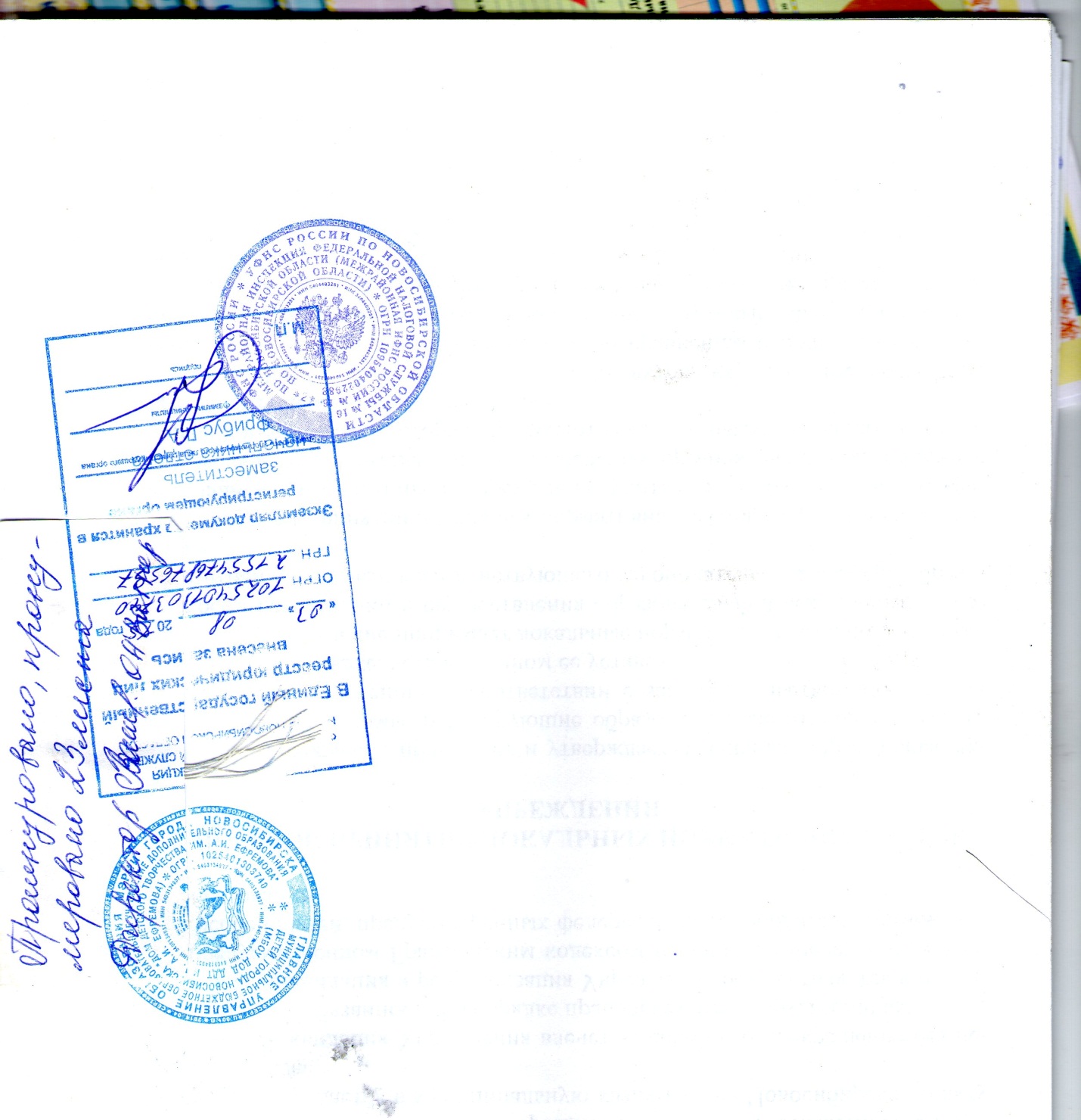 СОГЛАСОВАНОНачальник   департамента  земельных               и имущественных отношений  мэрии города Новосибирска_____________ Г. В. Жигульский«___»  ______________ 2015 г.                                                         УТВЕРЖДАЮ Начальник  Главного  управленияобразования мэриигорода Новосибирска________________  Н. Н. Копаеваприказ от ____________№ ________СОГЛАСОВАНОНачальник департамента финансов и налоговой политики мэрии города Новосибирска_____________ А. В. Веселков«___»  __________ 2015 г.                                                         СОГЛАСОВАНОГлава администрацииКировского района города Новосибирска______________ А. А. Гончаров«___»  ______________ 2015 г.                               